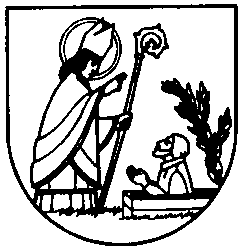 TELŠIŲ RAJONO SAVIVALDYBĖS TARYBASPRENDIMASDĖL  TELŠIŲ RAJONO SAVIVALDYBĖS TARYBOS 2015 M. GRUODŽIO 28 D. SPRENDIMO NR. T1-360 „DĖL MOKESČIO UŽ VAIKŲ IŠLAIKYMĄ TELŠIŲ RAJONO SAVIVALDYBĖS UGDYMO ĮSTAIGOSE, ĮGYVENDINANČIOSE IKIMOKYKLINIO IR PRIEŠMOKYKLINIO UGDYMO PROGRAMAS, NUSTATYMO TVARKOS APRAŠO PATVIRTINIMO“ PAKEITIMO2020 m. gegužės 28 d. Nr. T1-163Telšiai Telšių rajono savivaldybės taryba  n u s p r e n d ž i a:1. Pakeisti Mokesčio už vaikų išlaikymą Telšių rajono savivaldybės ugdymo įstaigose, įgyvendinančiose ikimokyklinio ir priešmokyklinio ugdymo programas, nustatymo tvarkos aprašą, patvirtintą Telšių rajono savivaldybės tarybos 2015 m. gruodžio 28 d. sprendimu Nr. T1–360 „Dėl mokesčio už vaikų išlaikymą Telšių rajono savivaldybės ugdymo įstaigose, įgyvendinančiose ikimokyklinio ir priešmokyklinio ugdymo programas, nustatymo tvarkos aprašo patvirtinimo“, ir 5 punktą išdėstyti taip:„5. Mokestį  ugdymo  reikmėms sudaro ugdymo aplinkai išlaikyti skirtos lėšos (prekėms ir priemonėms higienos normų reikalavimams vykdyti, baldams, aprangai, patalynei, spaudiniams ir kt.). Šis mokestis skaičiuojamas už darbo dienas, nepriklausomai nuo vaikų lankytų dienų skaičiaus, išskyrus valstybinio lygio ekstremalios situacijos ir vasaros (nuo birželio 1 d. iki rugpjūčio 31d.) laikotarpius. Valstybinio lygio ekstremalios situacijos ir vasaros laikotarpiu dirbančiose ikimokyklinėse įstaigose ugdymo aplinkai mokestį moka tik įstaigą lankančių  vaikų tėvai.“2. Pripažinti netekusiu galios Telšių rajono savivaldybės tarybos 2020 m. kovo 26 d. sprendimą Nr. T1-76 „Dėl Telšių rajono savivaldybės tarybos 2015 m. gruodžio 28 d. sprendimo Nr. T1-360 „Dėl mokesčio už vaikų išlaikymą Telšių rajono savivaldybės ugdymo įstaigose, įgyvendinančiose ikimokyklinio ir priešmokyklinio ugdymo programas, nustatymo tvarkos aprašo patvirtinimo“, pakeitimo“.Savivaldybės meras	Kęstutis GusarovasGediminas Gudas, tel. (8 444)  60 205, el. p. gediminas.gudas@telsiai.lt DĖL TELŠIŲ RAJONO SAVIVALDYBĖS TARYBOS 2015 M. GRUODŽIO 28 D. SPRENDIMO NR.T1-360 „DĖL MOKESČIO UŽ VAIKŲ IŠLAIKYMĄ TELŠIŲ RAJONO SAVIVALDYBĖS UGDYMO ĮSTAIGOSE, ĮGYVENDINANČIOSE IKIMOKYKLINIO IR PRIEŠMOKYKLINIO UGDYMO PROGRAMAS, NUSTATYMO TVARKOS APRAŠO PATVIRTINIMO“ PAKEITIMOAIŠKINAMASIS RAŠTAS1. SPRENDIMO INICIATORIUS – Telšių rajono savivaldybės administracijos Švietimo ir sporto skyrius.2. RENGĖJAS – Telšių  rajono savivaldybės  administracijos Švietimo ir sporto skyriaus vyriausiasis specialistas, atliekantis vedėjo funkcijas Gediminas Gudas.3. SPRENDIMO TIKSLAS IR UŽDAVINIAI – Atsižvelgus į Lietuvos Respublikos sveikatos apsaugos ministro–Valstybės lygio ekstremalios situacijos valstybės operacijų vadovo 2020 m. gegužės 11 d. sprendimą Nr. V-1116 „Dėl ikimokyklinio ir priešmokyklinio ugdymo organizavimo būtinų sąlygų“, nuo gegužės 18 d. atnaujinamas ikimokyklinio ir priešmokyklinio ugdymo paslaugų teikimas. Atnaujinus ugdymo paslaugų teikimą, būtina pakoreguoti Mokesčio už vaikų išlaikymą Telšių rajono savivaldybės ugdymo įstaigose, įgyvendinančiose ikimokyklinio ir priešmokyklinio ugdymo programas, nustatymo tvarkos aprašą.4. SPRENDIMO NEIGIAMOS PASEKMĖS – 5. KOKIUS GALIOJANČIUS AKTUS (tarybos, mero, administracijos direktoriaus) REIKĖTŲ PAKEISTI AR PANAIKINTI, PRIĖMUS SPRENDIMĄ PAGAL TEIKIAMĄ PROJEKTĄ – Pripažinti netekusiu galios Telšių rajono savivaldybės tarybos 2020 m. kovo 26 d. sprendimą Nr. T1-76 „Dėl Telšių rajono savivaldybės tarybos 2015 m. gruodžio 28 d. sprendimo Nr. T1-360 „Dėl mokesčio už vaikų išlaikymą Telšių rajono savivaldybės ugdymo įstaigose, įgyvendinančiose ikimokyklinio ir priešmokyklinio ugdymo programas, nustatymo tvarkos aprašo patvirtinimo“, pakeitimo“.6. BIUDŽETO LĖŠŲ POREIKIS –  nereikės7. PRIE SPRENDIMO PRIDEDAMA –8. SPRENDIMĄ ĮTEIKTI – Švietimo ir  sporto skyriui, Centralizuotos biudžetinių įstaigų buhalterinės apskaitos skyriui, Finansų skyriui9. SPRENDIMĄ SKELBTI TEISĖS AKTŲ REGISTRE – taip10.TEISĖS AKTŲ ANTIKORUPCINIS VERTINIMAS – nevertinamas 2020-05-15Gediminas Gudas    